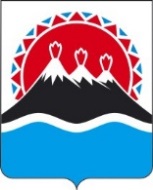              г. Петропавловск-КамчатскийВо исполнение Указа Президента Российской Федерации от 06.12.2017 №583 «О проведении в Российской Федерации Года добровольца (волонтера)», в целях эффективной реализации мероприятий в рамках проведения Года добровольца (волонтера) в Камчатском краеобразовать региональный организационный комитет по проведению в Камчатском крае Года добровольца (волонтера) в составе согласно приложению.Составрегионального организационного комитета по проведению в Камчатском крае Года добровольца (волонтера) (далее – РОК)Пояснительная запискак проекту распоряжения Губернатора Камчатского края  «О региональном организационном комитете по проведению в Камчатском крае Года добровольца (волонтера)»Настоящий проект постановления Губернатора Камчатского края разработан на основании Указа Президента Российской Федерации от 6 декабря 2017 г. № 583 «О проведении в Российской Федерации Года добровольца (волонтера)» и распоряжения Правительства Российской Федерации от 27 января 2018 г. № 102-р «Об образовании организационного комитета по проведению в Российской Федерации Года добровольца (волонтера) и утверждении его состава» 
и определяет состав региональных организационных комитетов по проведению в Российской Федерации Года добровольца (волонтера).В случае принятия данного проекта постановления Губернатора Камчатского края выделение дополнительных финансовых средств из краевого бюджета не потребуется.Настоящий проект постановления Губернатора Камчатского края размещен на официальном сайте исполнительных органов государственной власти Камчатского края в сети Интернет для проведения независимой антикоррупционной экспертизы в срок с 27 марта 2018 года по 04 апреля 2018 года. По окончании указанного срока экспертных заключений не поступило.СОГЛАСОВАНО:Исп. Министерство образования и молодежной политики Камчатского краяДорт-Гольц Татьяна Владимировна(8 415-2) 41-27-62Р А С П О Р Я Ж Е Н И ЕГУБЕРНАТОРА КАМЧАТСКОГО КРАЯ№Губернатор Камчатского краяВ.И. ИлюхинПриложение к распоряжениюГубернатора Камчатского краяот __________ № _______                                                                      Пригорнев Владимир Борисович - заместитель Председателя Правительства Камчатского края, председатель РОК;СивакВиктория Ивановна- Министр образования и молодежной политики Камчатского края, заместитель председателя РОК;Короткова Александра Юрьевна- заместитель Министра образования и молодежной политики Камчатского края, заместитель председателя РОК;ВеликановаОльга Николаевна- начальник отдела молодежной политики и воспитания Министерства образования и молодежной политики Камчатского края, ответственный секретарь РОК;АнищенкоМарина Владимировна- заместитель руководителя Агентства по туризму и внешним связям Камчатского края - начальник отдела развития туризма, продвижения туристического продукта и внешних связей;БаштанАндрей Александрович- первый заместитель председателя совета Камчатского краевого отделения Общероссийской общественной организации «Всероссийское добровольное пожарное общество» (по согласованию);БердниковаАнна Сергеевна- заведующая культурно-спортивным клубом ФГБОУ ВО «Камчатский государственный технический университет» (по согласованию);БольшаковаЕлена Александровна- заместитель Министра культуры Камчатского края, начальник отдела культурной политики Министерства культуры Камчатского края;БондаренкоВиталий Витальевич- начальник отдела организации охраны общественного порядка и взаимодействия с органами исполнительной власти и органами местного самоуправления Камчатского края УМВД России по Камчатскому краю;Бузик Борис Миронович- генеральный директор ООО «Агротехсервис», член Общественной палаты Камчатского края (по согласованию);Бурова Ольга Евгеньевна- начальник отдела молодежной политики и социальной работы ФГБОУ ВО «Камчатский государственный университет имени Витуса Беринга» (по согласованию);Гордиенко ВладимирНиколаевич- начальник отдела государственного охотничьего надзора Агентства лесного хозяйства и охраны животного мира Камчатского края;Грачева Наталья Сергеевна- начальник Управления пресс-службы Аппарата Губернатора и Правительства Камчатского края;Гурина Анна Михайловна- начальник отдела молодежных событий КГАУ «Дворец молодежи» (по согласованию);Епишков Алексей Михайлович- заместитель руководителя – начальник отдела охраны лесов и государственного лесного и пожарного надзора Агентства лесного хозяйства и охраны животного мира Камчатского края;Коптелова Мария Матвеевна- руководитель Аппарата Камчатского регионального отделения Всероссийской общественной организации «Молодая гвардия Единой России» (по согласованию);КоростелевДмитрий Анатольевич- Министр экономического развития и торговли Камчатского края;КухарчукДенис Владимирович- заместитель председателя совета по производству, заведующий УЦ Камчатского краевого отделения Общероссийской общественной организации «Всероссийское добровольное пожарное общество» (по согласованию);Липаков Евгений Леонидович- заместитель Министра специальных программ и по делам казачества Камчатского края;Павлова Анастасия Сергеевна- координатор Камчатского регионального отделения Всероссийского общественного движения «Волонтеры Победы» (по согласованию);Прийдун Василий Иванович- Министр природных ресурсов и экологии Камчатского края;Руденко Елена Александровна- консультант отдела развития видов спорта и высшего спортивного мастерства Министерства спорта Камчатского края;Русанова Татьяна Анатольевна- консультант отдела по работе с общественными, религиозными объединениями и некоммерческими организациями Агентства по внутренней политике Камчатского края;Сапегина Янина Кельбертовна- начальник отдела демографической политики, защиты материнства и детства Министерства социального развития и труда Камчатского края;Скрипник Петр Викторович- руководитель Камчатской краевой организации общероссийской общественной организации «Российский Союз Молодёжи» (по согласованию);Толстенко Анжела Ивановна- председатель Координационного совета Камчатской региональной молодежной общественной организации «Центр молодежных исследований и волонтерской работы» (по согласованию);ТретьяковКонстантин Николаевич- начальник штаба Камчатского регионального отделения Всероссийского детско-юношеского военно-патриотического общественного движения «Юнармия» (по согласованию);ШарафутдиновРуслан Фаритович- начальник отдела организационно-кадровой работы и наград Министерства здравоохранения Камчатского края;Щербенко Евгений Андреевич- председатель Молодежного Правительства Камчатского края (по согласованию);Ягофарова Анна Владимировна- председатель Камчатского регионального отделения Общероссийской общественно-государственной организации «Российское движение школьников» (по согласованию).Заместитель Председателя Правительства Камчатского краяВ.Б. ПригорневМинистр образования и молодежной политики Камчатского краяВ.И. СивакНачальник Управления пресс-службы Аппарата Губернатора и Правительства Камчатского краяН.С. ГрачеваНачальник Главного правового управления Губернатора и Правительства Камчатского краяС.Н. Гудин